Калужская  областьСЕЛЬСКОЕ ПОСЕЛЕНИЕ «ПОСЕЛОК ДЕТЧИНО»ПОСЕЛКОВОЕ  СОБРАНИЕРЕШЕНИЕот «30» декабря 2021г.                                                                                                     № 84«О внесении изменений в Решениепоселкового Собрания № 17 от 21.12.2020г.«О бюджете сельского поселения «Поселок Детчино»на 2021 год и плановый период 2022 и2023 годов»»	Руководствуясь Бюджетным кодексом Российской Федерации, ст. 9 Устава сельского поселения «Поселок Детчино», Положением о бюджетном процессе в сельском поселении «Поселок Детчино», утверждённым решением поселкового Собрания сельское поселение «Поселок Детчино» от 04.08.2016г. № 44Поселковое Собрание сельского поселения «Поселок Детчино»РЕШИЛО:1. Внести в Решение поселкового Собрания сельского поселения «Поселок Детчино» от 21.12.2020г. № 17 «О бюджете сельского поселения «Поселок Детчино» на 2021 год и плановый период 2022 и 2023 годов», следующие изменения: 1.1. Изложить пункт 1 в следующей редакции:«1. Утвердить основные характеристики бюджета сельского поселения «Поселок Детчино» на 2020год:            общий объем доходов бюджета сельского поселения «Поселок Детчино» в сумме 50 332 084 рубля 82 копейки, в том числе объем безвозмездных поступлений в сумме      28 468 086 рублей 76 копеек;	общий объем расходов бюджета сельского поселения «Поселок Детчино» в сумме 55 284 085 рублей 39 копеек;            нормативную величину резервного фонда поселковой администрации сельского поселения «Поселок Детчино» 96 000 рублей; 	верхний предел муниципального внутреннего долга на 01 января 2022 года в сумме 0,00 руб., в том числе верхний предел долга по муниципальным гарантиям в сумме 0,00 руб.;           дефицит бюджета сельского поселения «Поселок Детчино» в сумме 4 952 000 рубля 57 копеек».1.2. Внести изменения в приложение № 4 согласно приложению № 1 к настоящему решению.	1.3. Внести изменения в приложение № 6 согласно приложению № 2 к настоящему решению.1.4. Внести изменения в приложение № 8 согласно приложению № 3 к настоящему решению.1.5. Внести изменения в приложение № 10 согласно приложению № 4 к настоящему решению.1.6. Внести изменения в приложение № 12 согласно приложению № 5 к настоящему решению.1.7. Внести изменения в приложение № 13 согласно приложению № 6 к настоящему решению.1.8. Внести изменения в приложение № 14 согласно приложению № 7 к настоящему решению.2. Настоящее решение вступает в силу с момента официального опубликования в Малоярославецкой районной газете «Маяк» и подлежит размещению на официальном сайте поселковой администрации сельского поселения «Поселок Детчино».  Глава сельского поселения                                                       А.М. Воробьев«Поселок Детчино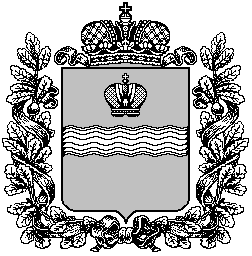 